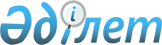 Об утверждении государственного образовательного заказа на дошкольное воспитание и обучение, размера подушевого финансирования и родительской платы на 2015 годПостановление акимата Жаксынского района Акмолинской области от 12 января 2015 года № а-0/03. Зарегистрировано Департаментом юстиции Акмолинской области 12 февраля 2015 года № 4642      Примечание РЦПИ.

      В тексте документа сохранена пунктуация и орфография оригинала.

      В соответствии с Законом Республики Казахстан от 23 января 2001 года «О местном государственном управлении и самоуправлении в Республике Казахстан», подпунктом 8-1) пункта 4 статьи 6 Закона Республики Казахстана от 27 июля 2007 года «Об образовании» акимат Жаксынского района ПОСТАНОВЛЯЕТ:



      1. Утвердить прилагаемый государственный образовательный заказ на дошкольное воспитание и обучение, размер подушевого финансирования и родительской платы на 2015 год.



      2. Контроль за исполнением настоящего постановления возложить на заместителя акима Жаксынского района Сейдахметову Л.Ш.



      3. Настоящее постановление вступает в силу со дня государственной регистрации в Департаменте юстиции Акмолинской области и вводится в действие со дня официального опубликования.



      3.1. Действие настоящего постановления распространяется на правоотношения, возникшие с 1 января 2015 года.

      Сноска. Постановление дополнено пунктом 3.1. в соответствии с постановлением акимата Жаксынского района Акмолинской области от 08.06.2015 № а-5/156 (вводится в действие со дня официального опубликования).      Аким района                                К.Суюндиков

Утвержден      

постановлением акимата

Жаксынского района  

от 12 января 2015 года

№ а-0/03       

Государственный образовательный заказ на дошкольное воспитание и обучение, размер подушевого финансирования и родительской платы на 2015 годпродолжение таблицы:
					© 2012. РГП на ПХВ «Институт законодательства и правовой информации Республики Казахстан» Министерства юстиции Республики Казахстан
				№Вид дошкольной организации образованияКоличество воспитанников организаций дошкольного воспитания и обученияКоличество воспитанников организаций дошкольного воспитания и обученияРазмер подушего финансирования дошкольных организаций в месяц (в тенге)Размер подушего финансирования дошкольных организаций в месяц (в тенге)№Вид дошкольной организации образованиягосударственныйчастныйгосударственныйчастный1Детский сад14002147602Мини-центр с неполным днем пребывания при школе140067620Средняя стоимость расходов на одного воспитанника в месяц (в тенге)Средняя стоимость расходов на одного воспитанника в месяц (в тенге)Размер родительской платы в дошкольных организациях образования в месяц (в тенге)Размер родительской платы в дошкольных организациях образования в месяц (в тенге)государственныйчастныйгосударственныйчастный214760684706762068470